2015.  január  havi műsor            József Attila Színház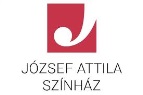 2015.  január  havi műsor            József Attila Színház2015.  január  havi műsor            József Attila Színház2015.  január  havi műsor            József Attila Színház2015.  január  havi műsor            József Attila Színház2015.  január  havi műsor            József Attila SzínházNagyszínpadidőpontnapnapidőpontGaál Erzsébet StúdióKomámasszony, hol a stukker?
Szendrő bérlet19.008.csütörtökHattyúdal19.009.péntekBalfácánt vacsorára!19.0010.szombatCigánykerék
Egri bérlet15.0011.vasárnap19.30Sóska , sültkrumpliCsalóka szivárvány
Fodor bérlet19.0012.hétfő13.kedd19.30Arthur Miller: AlkuFeketeszárú cseresznye19.0014.szerdaAz aranyember19.0015.csütörtökCsalóka szivárvány
Kaló bérlet19.0016.péntek18.00Legendák nyomábanMunkácsy, a festőfejedelem19.0017.szombat19.30Arthur Miller: AlkuA didergő király
Gyerek bérlet vasárnap/2.előadás

Komámasszony, hol a stukker?
Békeffy bérlet10.00


19.0018.vasárnapÚrhatnám polgár 19.0019.hétfőCigánykerék
Maróti bérlet19.0020.kedd Édes fiaim19.0021.szerda16.30Rómeó és Júlia
Újbuda bérlet 1./3.előadásAnconai szerelmesek19.0022.csütörtök16.30Oidipusz nyomozásAz arab éjszaka
Stúdió előadás a nagyszínpadon
Határon túli-Gyergyószentmiklós Figura St.19.0023.péntek16.30Szép magyar komédiaFüttyös kalandjai
Határon túli-Gyergyószentmiklós Figura St.Úrhatnám polgár10.00

19.0024.szombatIndul a bakterház15.0025.vasárnapKomámasszony, hol a stukker?
Gobbi bérlet15.0026.hétfő
Anconai szerelmesek19.0027.kedd16.30Rómeó és Júlia
Újbuda bérlet 2./3.előadásHattyúdal19.0028.szerda16.30Rómeó és Júlia
Beavató bérlet /2.előadásAz aranyember19.0029.csütörtök16.30Rómeó és Júlia
Újbuda bérlet 3./3.előadásMunkácsy, a festőfejedelem19.0030.péntek19.30Sóska, sültkrumpliBabszem Jankó 
Hattyúdal10.00
19.0031.szombat2015. februárCsizmás kandúr
Balfácánt vacsorára!10.00
19.001.vasárnap